О проведении открытого аукциона в электронной форме на право заключения муниципального контракта «Текущий ремонт автодорог местного значения Старонижестеблиевского сельского поселения Красноармейского района»В соответствии с Федеральным законом от 6 октября                 № 131-ФЗ «Об общих принципах организации местного самоуправления в Российской Федерации», Федеральным законом от 5 апреля 2013 года № 44-ФЗ «О контрактной системе в сфере закупок товаров, работ, услуг для обеспечения государственных и муниципальных нужд», Уставом Старонижестеблиевского сельского поселения Красноармейского района:1. Уполномоченному органу (отделу по закупкам для муниципальных нужд и торгам администрации муниципального образования Красноармейский район) провести открытый аукцион в электронной форме на право заключения муниципального контракта по лоту:«Текущий ремонт автодорог местного значения Старонижестеблиевского сельского поселения Красноармейского района» с начальной максимальной ценой 6 751 523,93 (шесть миллионов семьсот пятьдесят одна тысяча пятьсот двадцать три) рубля 93 копейки».2. Контроль за выполнением настоящего распоряжения оставляю за собой.3. Настоящее распоряжение вступает в силу с момента его подписания.ГлаваСтаронижестеблиевского сельского поселения Красноармейского района				            	                 В.В. Новак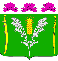 АДМИНИСТРАЦИЯСТАРОНИЖЕСТЕБЛИЕВСКОГО СЕЛЬСКОГО ПОСЕЛЕНИЯ КРАСНОАРМЕЙСКОГО РАЙОНАРАСПОРЯЖЕНИЕАДМИНИСТРАЦИЯСТАРОНИЖЕСТЕБЛИЕВСКОГО СЕЛЬСКОГО ПОСЕЛЕНИЯ КРАСНОАРМЕЙСКОГО РАЙОНАРАСПОРЯЖЕНИЕАДМИНИСТРАЦИЯСТАРОНИЖЕСТЕБЛИЕВСКОГО СЕЛЬСКОГО ПОСЕЛЕНИЯ КРАСНОАРМЕЙСКОГО РАЙОНАРАСПОРЯЖЕНИЕ«___23__»__08____2022 г.№ __54-р_____станица Старонижестеблиевскаястаница Старонижестеблиевскаястаница Старонижестеблиевская